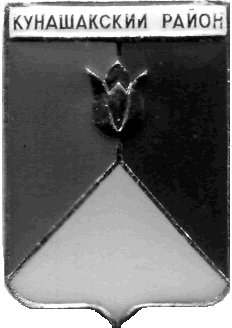 
СОБРАНИЕ ДЕПУТАТОВКУНАШАКСКОГО МУНИЦИПАЛЬНОГО РАЙОНАЧЕЛЯБИНСКОЙ ОБЛАСТИРЕШЕНИЕ8 заседание«27» июня 2024 г. № 35Об утверждений официального гимна   Кунашакского муниципального района В соответствии Федеральным законом от 06.10.2003г. № 131-ФЗ «Об общих принципах организации местного самоуправления в Российской Федерации», Уставом Кунашакского муниципального района, Собрание депутатов Кунашакского муниципального районаРЕШАЕТ:	1. Утвердить официальный Гимн Кунашакского муниципального района.   2. Настоящее решение вступает в силу со дня его подписания и подлежит опубликованию в средствах массовой информации.3. Контроль исполнения данного решения возложить на мандатную комиссию Собрания депутатов Кунашакского муниципального района.ПредседательСобрания депутатов								  Н.В. Гусева